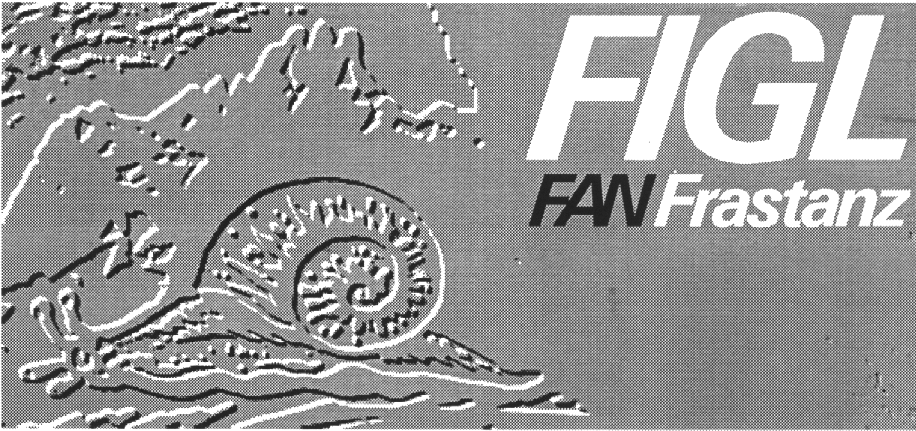 Einladungzur Jahreshauptversammlung amDonnerstag, 27. 09. 2018 um 20,00 Uhr imGasthaus Kreuz in Frastanz	Abendordnung:	1.	Begrüßung durch den Obmann	2.	Protokoll der letzten JHV und Bericht des Schriftführers	3.	Berichte			Obmann			Kassier			Kassaprüfer			Sportwarte			Tourenwarte			Stüblewart			Wirtschafts- und Freizeitwart			Pressewart			Zeugwart	4.	Ehrung	5.	Wahl der Kassaprüfer 	6.	Veranstaltungen und Vorhaben im kommenden Jahr (2019)	7.	Bericht Schilift Bazora	8.	AllfälligesWir freuen uns über jedes Mitglied, das an der Versammlung teilnimmt und somit sein Interesse am Verein bekundet.	Für den Ausschuss:	Hubert Gstach e.h. (Obmann)